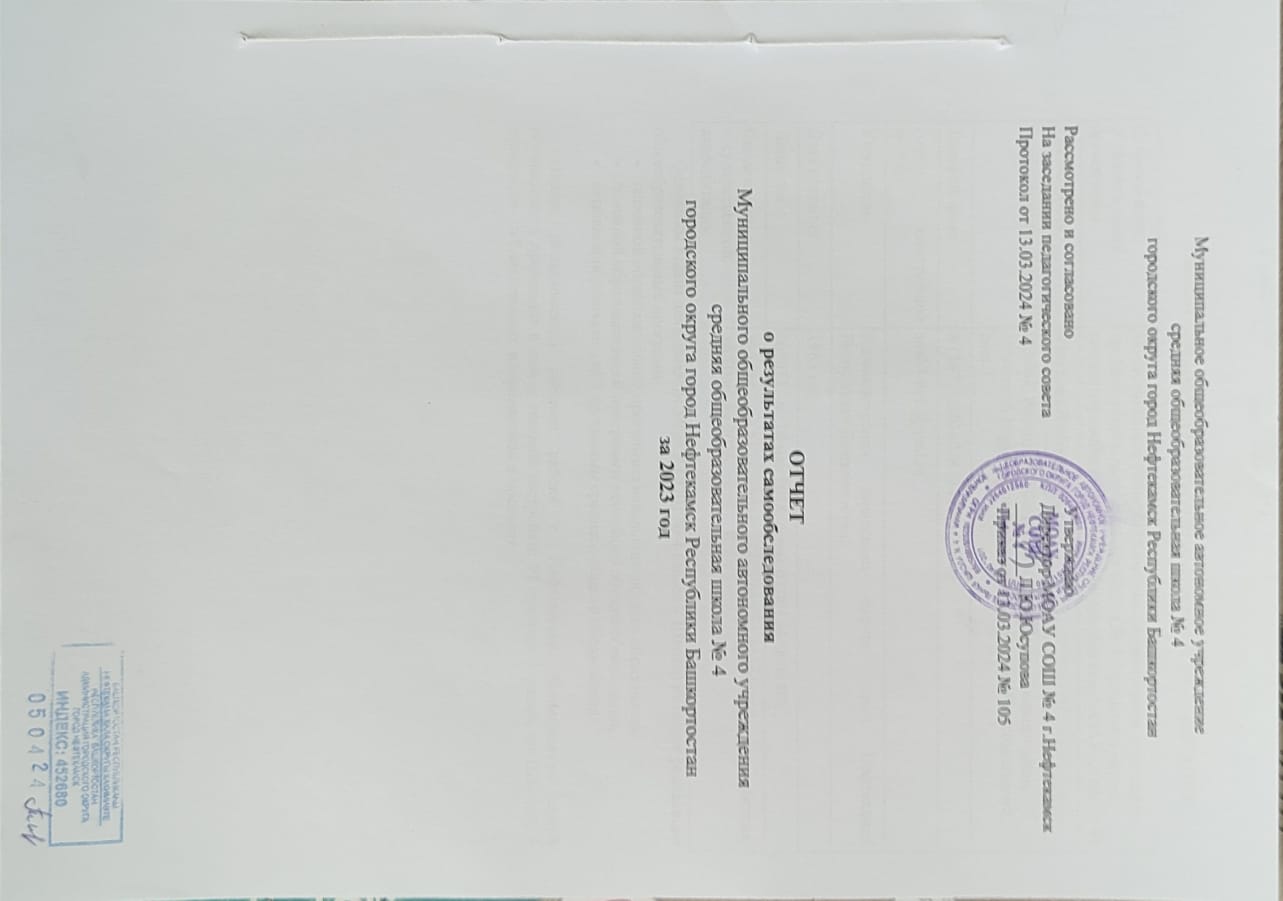 ОБЩИЕ СВЕДЕНИЯ ОБ ОБРАЗОВАТЕЛЬНОЙ ОРГАНИЗАЦИИОсновным видом деятельности МОАУ СОШ № 4 (далее – Школа) является реализация общеобразовательных программ:основной образовательной программы начального общего образования;основной образовательной программы основного общего образования;основной образовательной программы среднего общего образования.Школа расположена в рабочем районе г. Нефтекамск. Большинство семей обучающихся проживает в домах типовой застройки: 95 процент − рядом со Школой, 5 процентов – в близлежащих микрорайонах и поселках.II. АНАЛИТИЧЕСКАЯ ЧАСТЬОЦЕНКА ОБРАЗОВАТЕЛЬНОЙ ДЕЯТЕЛЬНОСТИОбразовательная деятельность организуется в соответствии:с Федеральным законом от 29.12.2012 № 273-ФЗ «Об образовании в Российской Федерации»;приказом Минпросвещения России от 31.05.2021 № 286 «Об утверждении федерального государственного образовательного стандарта начального общего образования»;приказом Минпросвещения России от 31.05.2021 № 287 «Об утверждении федерального государственного образовательного стандарта основного общего образования»;приказом Минобрнауки от 06.10.2009 № 373 «Об утверждении и введении в действие федерального государственного образовательного стандарта начального общего образования»;приказом Минобрнауки от 17.12.2010 № 1897 «Об утверждении федерального государственного образовательного стандарта основного общего образования»;приказом Минобрнауки от 17.05.2012 № 413 «Об утверждении федерального государственного образовательного стандарта среднего общего образования»;СП 2.4.3648-20 «Санитарно-эпидемиологические требования к организациям воспитания и обучения, отдыха и оздоровления детей и молодежи»;СанПиН 1.2.3685-21 «Гигиенические нормативы и требования к обеспечению безопасности и (или) безвредности для человека факторов среды обитания» (действуют с 01.03.2021);СП 3.1/2.4.3598-20 «Санитарно-эпидемиологические требования к устройству, содержанию и организации работы образовательных организаций и других объектов социальной инфраструктуры для детей и молодежи в условиях распространения новой коронавирусной инфекции (COVID-19)»;основными образовательными программами по уровням образования, включая рабочие программы воспитания, учебные планы, планы внеурочной деятельности, календарные учебные графики, календарные планы воспитательной работы;расписанием занятий.Учебные планы 1-х и 2–4-х классов ориентированы на четырехлетний нормативный срок освоения основной образовательной программы начального общего образования (реализация ФГОС НОО второго поколения и ФГОС НОО-2021), 5-х и 6–9-х классов – на пятилетний нормативный срок освоения основной образовательной программы основного общего образования (реализация ФГОС ООО второго поколения и ФГОС-2021), 10–11-х классов – на двухлетний нормативный срок освоения образовательной программы среднего общего образования (ФГОС СОО).Форма обучения: очная.Язык обучения: русский.Таблица 1. Общая численность обучающихся, осваивающих образовательные программы в 2023 годуВсего в 2023 году в образовательной организации получали образование 960 обучающихся.Школа реализует следующие образовательные программы:основная образовательная программа начального общего образования по ФГОС начального общего образования, утвержденному приказом Минпросвещения России от 31.05.2021 № 286;основная образовательная программа начального общего образования по ФГОС начального общего образования, утвержденному приказом Минобрнауки от 06.10.2009 № 373;основная образовательная программа основного общего образования по ФГОС основного общего образования, утвержденному приказом Минпросвещения России от 31.05.2021 № 287;основная образовательная программа основного общего образования по ФГОС основного общего образования, утвержденному приказом Минобрнауки от 17.12.2010 № 1897;основная образовательная программа среднего общего образования по ФГОС среднего общего образования, утвержденному приказом Минобрнауки от 17.05.2012 № 413;адаптированная основная общеобразовательная программа начального общего образования обучающихся с тяжелыми нарушениями речи (вариант 5.1);дополнительные общеразвивающие программы.Переход на обновленные ФГОСДля выполнения новых требований и качественной реализации программ в МОАУ СОШ № 4 на 2023 год запланирована масштабная работа по обеспечению готовности всех участников образовательных отношений через новые формы развития потенциала.Деятельность рабочей группы в 2022–2023 годы по подготовке Школы к постепенному переходу на новые ФГОС НОО и ООО, СОО можно оценить как хорошую: мероприятия дорожной карты реализованы на 100 процентов.С 1 сентября 2023 года МОАУ СОШ № 4 приступила к реализации ФГОС начального общего образования, утвержденного приказом Минпросвещения от 31.05.2021 № 286, и ФГОС основного общего образования, утвержденного приказом Минпросвещения от 31.05.2021 № 287, в 1-х и 5-7 классах. Школа разработала и приняла на педагогическом совете 28.08.2023 (протокол № 1) основные общеобразовательные программы – начального общего и основного общего образования, отвечающие требованиям новых стандартов, а также определила направления работы с участниками образовательных отношений для достижения планируемых результатов согласно новым требованиям. В соответствии с приказом Министерства просвещения Российской Федерации от 12 августа 2022 г. №732 внесены изменения в федеральный государственный образовательный стандарт среднего общего образования, утвержденный приказом Министерства образования и науки Российской Федерации от 17 мая 2012 г. №413. Реализация образовательной программы среднего общего образования в соответствии с обновленным ФГОС СОО реализуются в 10 классах с 1 сентября 2023 года. Внесение изменений в ФГОС СОО продиктовано необходимостью создания единого образовательного пространства на территории всей страны и соблюдения принципа преемственности с ФГОС начального общего и основного общего образования.В соответствии с обновленным ФГОС СОО в учебном плане школы на уровне СОО изучают 13 обязательных предметов: русский язык, литературу, математику, информатику, иностранный язык, физику, химию, биологию, историю, обществознание, географию, физкультуру и ОБЖ. Из них минимум два предмета школьники изучают на углубленном уровне в соответствии с выбранным профилем обучения. По результатам анкетирования обучающихся 10 классов на углубленном уровне в 10 классе изучаются химия и биология.Расширение списка обязательных учебных предметов призвано обеспечить качественную подготовку обучающихся на уровне среднего общего образования, в том числе по предметам естественно-научного и социально-гуманитарного цикла.В рамках работы по реализации ФГОС СОО с 01.09.2023г. была организована внеурочная деятельность обучающихся, которая осуществлялась в формах, отличных от классно-урочной, и была направлена на достижение школьниками личностных, метапредметных и предметных результатов.Реализация обновленного ФГОС СОО будет осуществляться посредством федеральной образовательной программы среднего общего образования, утвержденной приказом Министерства просвещения Российской Федерации №1014 от 23 ноября 2022 года.В новом 2023-2024 учебном году введены новые федеральные рабочие программы общего образования по школьным предметам и внеурочной деятельности и внесены изменения (Приказ Минпросвещения России от 05.10.2020 №546 (ред. от 22.05.2023) «Об утверждении Порядка заполнения, учета и выдачи аттестатов об ООО и СОО») в ООП в соответствии с ФОП — Приказ Министерства просвещения РФ от 18 мая 2023 г. №372 «Об утверждении ФОП НОО», зарегистрирован Минюстом РФ 12.07.2023 №74229, номер опубликования: 0001202307130044; Приказ Министерства просвещения РФ от 18 мая 2023 г. №370 «Об утверждении ФОП ООО», зарегистрирован Минюстом РФ 12.07.2023 №74223, номер опубликования: 0001202307140044; Приказ Министерства просвещения РФ от 18 мая 2023 г. №371 «Об утверждении ФОП СОО», зарегистрирован Минюстом РФ 12.07.2023 №74228, номер опубликования: 0001202307130017.Обучающиеся с ограниченными возможностями здоровьяВ Школе созданы специальные условия для получения образования обучающимися с ОВЗ. Классы, группы для обучающихся с ОВЗ скомплектованы в зависимости от категории обучающихся, вариантов адаптированных основных образовательных программ и СанПиН:общеобразовательные классы, где ребенок с ОВЗ обучается совместно с обучающимися без ограничений возможностей здоровья по индивидуальной адаптированной образовательной программе.Разработана программа коррекционной работы, включающая коррекционно-развивающие курсы, которые проводят учитель-логопед и педагог-психолог. Применяются специальные методы, приемы и средства обучения и коррекционно-логопедической работы, в том числе специализированные компьютерные технологии, дидактические пособия, визуальные средства, обеспечивающие реализацию «обходных путей» коррекционного воздействия на речевые процессы, повышающие контроль за устной и письменной речью. В образовательном процессе ведется тщательный отбор и комбинирование методов и приемов обучения с целью смены видов деятельности обучающихся, изменения доминантного анализатора, включения в работу большинства сохранных анализаторов; использование ориентировочной основы действий (опорных сигналов, алгоритмов, образцов выполнения задания).Внеурочная деятельностьВнеурочная деятельность организуется по направлениям развития личности (часть, рекомендуемая для всех обучающихся: информационно - просветительские занятия патриотической, нравственной и экологической направленности "Разговоры о важном"; вариативная часть: занятия по формированию функциональной грамотности; занятия, направленные на профориентационные интересы; занятия, связанные с реализацией интеллектуальных и социокультурных потребностей; занятия, направленные на удовлетворение интересов и потребностей обучающихся в творческом и физическом развитии; занятия, направленные на удовлетворение социальных интересов и потребностей) в соответствии с выбором участников образовательных отношений.Выбор направлений осуществлен на основании опроса обучающихся и родителей, проведенного в мае 2023 года.Формы организации внеурочной деятельности включают: кружки, секции, клуб по интересам, летний лагерь.Проводятся еженедельные информационно - просветительские занятия патриотической, нравственной и экологической направленности «Разговоры о важном». Внеурочные занятия «Разговоры о важном» были включены в планы внеурочной деятельности всех уровней образования в объеме 34 часов. На основе примерной программы курса «Разговоры о важном», одобренной решением ФУМО, были разработаны рабочие программы внеурочных занятий «Разговоры о важном». Внеурочные занятия «Разговоры о важном» проводятся еженедельно первым уроком по понедельникам. Ответственными за организацию и проведение внеурочных занятий «Разговоры о важном» являются классные руководители. В МОАУ СОШ № 4 функционирует школьный спортивный клуб «Чемпион», в рамках которого реализуются программы курсов внеурочной деятельности:- баскетбол — 4 группы;- общая физическая подготовка — 9 групп;- футбол в школе - 2 группы;- легкая атлетика — 2 группы.  В объединениях занято 908 обучающихся. Для успешной реализации проекта имеется необходимая материально- техническая база: спортивный зал, использующийся для проведения спортивных соревнований с участием школьников; спортивный инвентарь. Среди обучающихся 10-11-х классов продолжается реализация образовательного проекта «Взлетай», который представляет собой комплексную программу, направленную на развитие функциональных способностей обучающихся по образовательным программам среднего общего образования за счет использования ресурсов внеурочной деятельности. Проект включает в себя несколько модулей. Обучающимся 10 класса предлагается кейс из шести дополнительных образовательных модулей: «Научись играть в шахматы», «Дружи со спортом», «Интерактивный башкирский язык», «Говори свободно», «Говори публично», «Деловой этикет».С сентября 2023 года обучающиеся 11 класса, помимо модулей изученных в 10 классе, продолжили изучение модулей образовательного проекта «Взлетай», с  добавлением 2 дополнительных  модулей «Танцуй», «Садись за руль».Реализация проекта «Взлетай» позволит обеспечить формирование более высоких адаптивных способностей у наших выпускников.Воспитательная работа   Воспитательная работа в 2023 году осуществлялась в соответствии с рабочими программами воспитания, которые были разработаны для каждого уровня и включены в соответствующую ООП.Психолого-педагогическим сопровождением обучающихся, в том числе и с ОВЗ, привлечены следующие специалисты: педагоги-психологи, социальный педагог, педагог-логопед. В школе 37 класс-комплекта, в которых работают 36 классных руководителей, 1 из них осуществляет классное руководство в двух классах.  Практическая реализация цели и задач воспитания осуществляется в рамках следующих модулей программы воспитания: - инвариантные — «Урочная деятельность», «Внеурочная деятельность», «Классное руководство», «Взаимодействие с родителями (законными представителями)», «Основные школьные дела», «Внешкольные мероприятия», «Организация предметно — пространственной среды», «Самоуправление», «Профилактика и безопасность», «Социальное партнерство», «Профориентация».- вариативные — «Детские общественные организации».Эти основные модули и направления легли в основу календарного планирования, как классных руководителей, так и всей воспитательной системы в целом. В результате продолжена скоординированная работа всех звеньев воспитательного пространства, направленная на формирование социально интегрированной личности.Поставленные воспитательные задачи реализовывались через проведение воспитательных и коррекционных занятий, классных часов, общешкольных мероприятий, реализацию коллективных творческих проектов, занятий внеурочной деятельности, совместных мероприятий со специалистами системы профилактики.Анализ и изучение работы классных руководителей с классным коллективом показал, что деятельность большинства классных коллективов направлена на реализацию общешкольных и социально значимых задач, справедливые и разумные требования предъявляются и принимаются большинством учащихся. В модуль «Основные школьные дела» включены мероприятия по различным направлениям. Показателем качества реализации Программы воспитания по данному модулю является качество проводимых общешкольных дел. Проведены единые уроки к знаменательным датам: Дню Республики, Дню Конституции РБ и РФ, Дню Героев Отечества, Дню защитников Отечества, Дню Победы. Традиционно в октябре проведены ряд мероприятий, посвященные празднованию Дня Республики: конкурс детского декоративно-прикладного творчества, конкурс рисунков, конкурс чтецов, участие в различных акциях.В целях воспитания интереса к традициям и культуры народов, проживающих на территории Республики Башкортостан, толерантности, дружбы между народами, проведены Дни башкирской, татарской, марийской культур, славянской письменности. В целях пропаганды кухни и традиции национальных культур в школе проводились «Дни башкирской кухни», «Дни марийской кухни», «Дни русской кухни», «Дни татарской кухни». Большую роль в воспитании патриотизма играют уроки мужества, проводимые Нефтекамским историко-краеведческим музеем, Центральной детской библиотекой, ДОСААФ. В 2023 году учащиеся посетили уроки мужества, посвященные Великой Отечественной войне. Наиболее активно посещали данные экскурсии и уроки мужества учащиеся 8-10 классов.В целях воспитания семейных ценностей, уважения к старшим, любви к матери, проведены: конкурс песен о маме (4-5 классы), конкурс литературно-музыкальных композиций (7 классы), классные часы, посвященные Дню матери (1-11 классы). В данных конкурсах активное участие приняли все классы данных параллелей.Проведены мероприятия, направленные на укрепление здоровья пропаганды здорового образа жизни и профилактики правонарушений: тренинги на тему «Миф и реальность», «Веселая эстафета», классные часы «Вредные привычки», беседы с инспектором ПДН «Вред наркотических и психотропных веществ», участие в открытом первенстве МАУ ДО ДЮЦ СТ г.Нефтекамск по лёгкой атлетике, беседы с приглашением школьной медсестры на тему «Красота и здоровье». Проведены мероприятия, акции и конкурсы, направленные на реализации творческого потенциала: «Масленица», конкурс рисунков «Рисую сказки  А.С.Пушкина», «Музыкальная волна», «Ярмарка экологических идей», челлендж «Я люблю Башкортостан, потому что …»,  конкурс песен «Никто не забыт, никто не забыто», развешивание поздравительных открыток на подъездах домов микрорайона посвященных «Дню пожилого человека», участие в проведении праздничного концерта для ветеранов педагогического труда с днем учителя, изготовление подарков для ветеранов своими руками, акция «Чистый двор».Вывод: анализ показал, что учащиеся и классные руководители совместно с советником директора все с большим интересом принимают активное участие в мероприятиях как школьного, так и городского уровня... В данном учебном году увеличилось количество участников мероприятий данного направления. Это связано с тем, что мероприятия стали разнообразнее и больше внимание стало уделяться разным знаменательным датам.В соответствии с планом мероприятий в рамках модуля «Классное руководство» классные руководители инициировали и поддержали участия класса в общешкольных делах, оказали необходимую помощь обучающимся в их подготовке, организовали интересные и полезные для личностного развития, обучающегося, совместные дела с обучающимися. В течение года классными руководителями проведены 10 классных часов по изучению Правил дорожного движения и пожарной безопасности, 16 часов по профилактике употребления психотропных веществ, 16 часов по медиабезопасности и информационному просвещению и цикл тематических классных часов. Проведены вводные, первичные и целевые инструктажи с учащимися по безопасности. Традиционно организованы посещения уроков мужества в Нефтекамском историко-краеведческом музее, музее МВД.Классные руководители уделяли большое внимание индивидуальной работе с учащимися и родителями. В каждом классе есть свои сложившиеся традиции и мероприятия, где дети принимают активное участие. В течение года классные руководители и классы принимали участие в различных тестированиях, мониторингах. На протяжении всего учебного года строго осуществлялся контроль успеваемости учащихся — проверка дневников, выписка отметок, работа с учителями-предметниками по координации деятельности и организации учёбы детей, организация встречи учителей с родителями.Вывод: классные руководители, в целом, реализовали мероприятия, запланированные в своих планах. Учащиеся вовлечены в различные мероприятия, созданы условия для их самореализации. Выработаны совместно с обучающимися законы класса, помогающих обучающимся освоить нормы и правила общения, которым они должны следовать в школе.Модуль «Урочная деятельность» позволяет использовать воспитательные возможности содержания учебного предмета. Так, на уроках истории, обществознания, башкирского языка большое внимание было уделено патриотическому воспитанию. На уроках музыки‚ ИЗО, технологии, литературы - духовно-нравственному воспитанию. Учителя применяли на уроке интерактивные форм работы с учащимися: интеллектуальные игры, стимулирующие познавательную мотивацию учащихся; дискуссий, которые дают учащимся возможность приобрести опыт ведения конструктивного диалога; групповой работы или работы в парах, которые учат учащихся командной работе и взаимодействию с другими учащимися. Проведение научно-практических конференций, олимпиад дает возможность приобрести учащимся навык самостоятельного решения теоретической проблемы, навык генерирования и оформления собственных идей, навык уважительного отношения к чужим идеям, оформленным в работах других исследователей, навык публичного выступления перед аудиторией, аргументирования и отстаивания своей точки зрения. В рамках модуля «Самоуправление» в школе работает Совет учащихся, куда вовлечены представители 8-11классов. Совет учащихся в течение года активно принимал в организации и проведении школьных мероприятий. Учащиеся принимали участие в городских форумах активистов, лидеров ученического самоуправления. Приняли участие в акции «Сделаем», городском форуме активистов «Наш выбор!», участие в проекте «Новый ДВИЖ» и «Движение первых».Вывод: Таким образом, работу ученического самоуправления в школе можно считать удовлетворительной. Актив школы принимает активное участие в работе школы, взаимодействует с учащимися, педагогическим коллективом и родительской общественностью.Работа с родителями или законными представителями учащихся отражена в модуле «Взаимодействие с родителями (законными представителями)» и осуществляется для более эффективного достижения цели воспитания, которое обеспечивается согласованием позиций семьи и школы в данном вопросе. Один из видов работы - это родительские собрания, где рассматриваются вопросы воспитания учащихся.В 2023 учебном году были осуществлены почти все запланированные профориентационные виды деятельности и, в первую очередь, работа по профессиональному самоопределению учащихся была связана с:- изучением личностных качеств и интересов учащихся;- выявлением склонностей, способностей и профессиональных предпочтений;- оказанием индивидуальной помощи в выборе профессии, разработкой рекомендаций учащимся;- посещение дней открытых дверей высших и средних профессиональных учебных заведений. С сентября 2023 года введен курс профориентационных занятий «Россия - мои горизонты» с 6-11 классы. Данный курс нацелен на формирование у школьников готовности к профессиональному самоопределению, ознакомление их с миром профессий и федеральным и региональным рынками труда. Занятия проводятся каждый четверг, ответственными за организацию и проведение занятий являются классные руководители. В рамках данного курса проходят профориентационные уроки, диагностики, моделирующие профессиональные пробы. Организуются встречи с представителями колледжей и ВУЗов. Практикуется посещение дней открытых дверей в учреждения СПО и ВПО. Обучающиеся 8 классов принимают участие в федеральном проекте «Код будущего».       Действующее на базе школы детское общественное объединение — это добровольное, самоуправляемое, некоммерческое формирование, созданное по инициативе обучающихся и взрослых, объединившихся на основе общности интересов для реализации общих целей, указанных в уставе общественного объединения. В МОАУ СОШ № 4 действуют отряды ЮИД, ДЮП, «Пионеры Башкортостана», «Движение первых». Особое внимание уделяется профилактике дорожно-транспортного травматизма среди обучающихся 1-11 классов. В школе работает команда ЮИД со 2, 3, 8 классов. В течение всего года использовались различные формы работы: беседы «Как вести себя в общественном месте», «Будь осторожен!», « Как вести себя в автотранспорте», «История велосипеда» и др. Конкурсы рисунков: «Дорога в школу», «Дорога глазами детей», «Безопасность дорожного движения», игры и соревнования на знания ПДД, проведение викторин, участие в родительском собрании по теме «Правила перевозки ребенка в автомобиле» - просмотр видеофильма «Пристегнись», беседа «Обучение детей ПДД» и изготовление памяток для обучающихся и их родителей ит. д.    Работа по противопожарному воспитанию в МОАУ СОШ № 4 осуществлялась в соответствии с планом работы отряда ДЮП. Отряд занимался изучением истории создания и развития пожарной охраны, основ пожарной профилактики, закрепляли порядок действий при пожаре и первичные средства пожаротушения, оказание первой доврачебной помощи пострадавшим, роль и место общественных противопожарных формирований в обеспечении пожарной безопасности, сбором материала по истории пожарной охраны и ее ветеранах.     Профилактика правонарушений и преступлений является важной составляющей воспитательной работы и отражена в модуле «Профилактика и безопасность».В соответствие с планом работы по профилактике безнадзорности и правонарушений несовершеннолетних, в целях предупреждения антиобщественных действий несовершеннолетних, ежедневно ведется учет посещаемости учащихся, сведения об отсутствии учащихся своевременно доводится до сведения родителей, выясняется причина отсутствия, принимаются соответствующие меры.  В целях формирования у обучающихся патриотического сознания, духовно- нравственных ценностей гражданина России в школе ведется работа по гражданско-патриотическому воспитанию, которое способствует становлению социально значимых ценностей у подрастающего поколения. В течение года была проделана большая работа по этому направлению: тематические уроки, торжественные мероприятия, посвященные Дню Победы, месячник оборонно-массовой работы, военно-спортивные праздники, игры, встречи обучающихся с ветеранами, викторины, творческие работы, книжные выставки, конкурсы чтецов стихотворений, просмотр кинофильмов, обсуждение произведений документальной и художественной литературы, спортивные соревнования.     В 2023 году в рамках патриотического воспитания осуществлялась работа по формированию представлений о государственной символике РФ: изучение истории герба, флага и гимна РФ; изучение правил применения государственных символов; формирование ответственного отношения к государственным символам, в том числе знакомство с мерами ответственности за нарушение использования или порчу государственных символов и т. п.   В рамках работы по формированию представлений о государственной символике были запланированы и реализованы следующие мероприятия:-в рамках модуля «Урочная деятельность» тематические разделы или компоненты по изучению государственных символов включены в предметные области, учебные предметы, курсы, модули: русский язык, литература, родной язык, литературное чтение на родном языке, окружающий мир, обществознание, история, ОРКСЭ, ОДНКНР, ИЗО. Внесены корректировки в рабочие программы учебных предметов, курсов и модулей;-в рамках модуля «Основные школьные дела» организованы еженедельные линейки по понедельникам перед уроками с выносом флага РФ и исполнением гимна РФ;-в рамках модуля «Детские общественные объединения» организованы школьные знаменные группы;- в рамках внеурочной деятельности создан отряд «Орлята России», «Доброволец».Вывод: Деятельность педагогического коллектива по гражданско-патриотическому воспитанию осуществляется в соответствии с поставленными целью и задачами на удовлетворительном уровне. Все запланированные мероприятия реализованы в полном объеме. Классные руководители осуществляют гражданско-патриотическое воспитание обучающихся школы через разнообразные виды деятельности в очном формате и онлайн: экскурсии; поисково-исследовательскую работу школьного музея; встречи с участниками локальных войн, ветеранами и тружениками тыла, ветеранами труда, выпускниками школы; кружковую и досуговую деятельность. Охват учащихся мероприятиями гражданско-патриотического направления-100%.Функционирование и развитие системы дополнительного образования.    Функционирование в школе системы дополнительного образования позволяет расширить воспитательные возможности учебного заведения, способствует развитию способностей и кругозора обучающихся. Перечень платных образовательных услуг формируется на основе изучения спроса обучающихся и их родителей (законных представителей) на дополнительное образование и услуги, сопутствующие образовательному процессу.Перечень платных образовательных услуг в МОАУ СОШ № 4: СИСТЕМА УПРАВЛЕНИЯ ОРГАНИЗАЦИЕЙУправление осуществляется на принципах единоначалия и самоуправления.Таблица 2. Органы управления, действующие в ШколеДля осуществления учебно-методической работы в Школе созданы предметные методические объединения:учителей гуманитарного цикла;точных и естественных наук;учителей 1 - 4 классов;иностранного языка;учителей родных языков;эстетического и физического воспитания;классных руководителей.СОДЕРЖАНИЕ И КАЧЕСТВО ПОДГОТОВКИ ОБУЧАЮЩИХСЯПроведен анализ успеваемости и качества знаний по итогам 2021/22 учебного года. Статистические данные свидетельствуют об успешном освоении обучающимися основных образовательных программ.Таблица 3. Статистика показателей за 2022/23 годПриведенная статистика показывает, что положительная динамика успешного освоения основных образовательных программ сохраняется, при этом стабильно растет количество обучающихся Школы.Краткий анализ динамики результатов успеваемости и качества знанийТаблица 4. Результаты освоения учащимися программы начального общего образования по показателю «успеваемость» в 2023 годуПри стабильной стопроцентной успеваемости прослеживается повышение показателя качества знаний в   2022-2023 учебном году, в сравнении за предыдущий учебный год на 1%. Таблица 5. Результаты освоения учащимися программы основного общего образования по показателю «успеваемость» в 2023 годуАнализ данных, представленных в таблице, показывает, что в 2023 году процент учащихся, окончивших на «4» и «5», понизился на 1,6 процента (в 2022-м был 37,6%), процент учащихся, окончивших на «5», повысился на 0,2 процента (в 2022-м – 3,3%).Таблица 6. Результаты освоения учащимися программы среднего общего образования по показателю «успеваемость» в 2023 годуРезультаты освоения учащимися программы среднего общего образования по показателю «успеваемость» в 2023 учебном году повысилась на 6 процентов (в 2022-м успеваемость была 55%), процент обучающихся, которые окончили полугодие на «4» и «5», было 38,1%(повысилось на 9%), процент учащихся, окончивших на «5», повысился на 7% (в 2022-м было 7,1%).Результаты ГИА-2023В 2023 году ГИА прошла в обычном формате в соответствии с порядками ГИА-9 и ГИА-11. Девятиклассники сдавали ОГЭ по русскому языку и математике, а также по двум предметам на выбор. Одиннадцатиклассники сдавали ЕГЭ по двум обязательным предметам – русскому языку и математике – и при желании по предметам по выбору.Таблица 7. Общая численность выпускников 2022/23 учебного годаГИА в 9-х классахВ 2022/23 учебном году одним из условий допуска обучающихся 9-х классов к ГИА было получение «зачета» за итоговое собеседование. Испытание прошло в МОАУ СОШ № 4 в очном формате. В итоговом собеседовании приняли участие 79 обучающихся (100%), все участники получили «зачет».В 2023 году 79 девятиклассников сдавали ГИА в форме ОГЭ. Обучающиеся сдали ОГЭ по основным предметам – русскому языку и математике на достаточно высоком уровне. Успеваемость по математике и русскому языку за последние три года не изменилась и стабильно составляет 100 процентов. Качество повысилось на 5 процентов по русскому языку, понизилось на 2 процента по математике.Таблица 8. Результаты ОГЭ по обязательным предметамТакже 71 выпускник 9-х классов успешно сдали ОГЭ по выбранным предметам. Результаты ОГЭ по предметам по выбору показали стопроцентную успеваемость и в целом хорошее качество знаний обучающихся.Таблица 9. Результаты ОГЭ в 9-х классахВыявлено одно замечание о нарушении процедуры проведения ГИА-9 в 2023 году. Все девятиклассники Школы успешно закончили 2022/23 учебный год и получили аттестаты об основном общем образовании. Аттестат с отличием получили 6 человек, что составило 8 процентов от общей численности выпускников.Таблица 10. Итоговые результаты выпускников на уровне основного общего образования за три последних годаГИА в 11-х классахВ 2022/23 учебном году одним из условий допуска обучающихся 11-х классов к ГИА было получение «зачета» за итоговое сочинение. В итоговом сочинении приняли участие 16 обучающихся (100%), по результатам проверки все обучающиеся получили «зачет».В 2023 году все выпускники 11-х классов (16 человек) были допущены и успешно сдали ГИА. Все обучающиеся сдавали ГИА в форме ЕГЭ. В 2023 году выпускники сдавали ЕГЭ по математике на базовом и профильном уровне. На профильном уровне сдавали 7 человек, сдали успешно 4 человека. Результаты представлены в таблице.Таблица 11. Результаты ГИА-11 по базовой математике 2023 годуЕГЭ по русскому языку сдавали 16 обучающихся. Все выпускники 11-х классов успешно справились с экзаменом. Высокие баллы получили 4 обучающихся (10%).Таблица 12. Результаты ЕГЭ по русскому языкуВ 2023 году ЕГЭ по математике на профильном уровне сдавали 7 человек. Но не все обучающиеся успешно справились с экзаменом. Средний балл – 64Повышение баллов по математике и русскому языку в последние года обусловлено тем, что обучающиеся стали более ответственно относиться к подготовке, учителя проводили индивидуальные консультации и внеурочные занятия по подготовке к ЕГЭ.Таблица 13. Средний тестовый балл ЕГЭ по математике и русскому языку за три последних годаВ 2023 году из предметов по выбору обучающиеся чаще всего выбирали обществознание. Из 16 обучающихся предмет выбрали 5 человек (31%). Историю выбрали 2 (13%) обучающихся, литературу– 1 (6%), биологию сдавали 4 (25%) человек, информатику и английский – 3 человека (19%), химию- 2 (13%) человека.Согласно результатам ЕГЭ успеваемость составила 94 процента. Качество сдачи экзаменов и средний балл (54%), это свидетельствуют о том, что уровень знаний обучающихся выше среднего.Таблица 14. Результаты ЕГЭ в 2023 годуВсе выпускники 11-х классов успешно завершили учебный год и получили аттестаты. Количество обучающихся, получивших в 2022/23 учебном году аттестат о среднем общем образовании с отличием и медаль «За особые успехи в учении», – 1 человек, что составило 4 процента от общей численности выпускников 2023 года.Таблица 15. Количество медалистов за последние пять летТаблица 16. Получили медаль «За особые успехи в учении» в 2022–2023 учебном годуВыводы о результатах ГИА-9 и ГИА-11Средняя успеваемость по результатам ГИА по всем предметам обучающихся 9-х и 11-х классов – 94%.По ГИА-9 средний балл выше 3,6 по обязательным предметам и предметам по выбору, кроме четырех (биология, иностранный язык, история, химия – средний балл 4,5).По ЕГЭ средний балл по каждому из предметов выше 4, средний балл по базовой математике – 4, по профильной математике – 59, по русскому языку – 69.Среди выпускников 9-х классов аттестат с отличием получили 6 человек (8%).Среди выпускников 11-х классов аттестат с отличием и медаль «За особые успехи в учении» получили 1 человек (4,3%). Результаты ВПР 2023ВПР в 4-х классах. Качественная успеваемость по предмету русский язык составила 61,5%; качественная успеваемость по предмету математика составила 75%; качественная успеваемость по предмету окружающий мир составила 77,7%.ВПР-2023 показали низкое качество знаний в 8 классе по русскому языку (31%), по математике (29%); в 7 классе по физике (29%), географии (28%), биологии (39%); в 6 классе по математике (31%); в 5 классе по математике (39%). Причины низких  результатов ВПР :отсутствие дифференцированной работы с обучающимися;недостаточный уровень сформированности навыков самоконтроля, включая навыки внимательного прочтения текста задания, предварительной оценки правильности полученного ответа и его проверки;недостаточно качественно организованно повторение пройденного материала;отсутствие систематической подготовки к контрольным срезам, ВПР, ОГЭ.Активность и результативность участия в олимпиадахВ 2023 году проанализированы результаты участия обучающихся Школы в олимпиадах и конкурсах всероссийского, регионального, муниципального и школьного уровней.Количество участников (не физических лиц) МЭ в текущем уч. году понизилось на 2,9 % по сравнению с прошлым годом и является самым низким показателем за последние 5 лет. На МЭ по разным предметам приняли участие 47 обучающихся, что ниже уровня прошлого уч.года на 10 человек –  2022-2023 – 57 чел., 2021-2022 – 44 чел, 2020-2021 – 50 чел. В текущем учебном году, как и в предыдущие периоды, многие ученики участвовали в олимпиаде по нескольким предметам. Призеров и победителей на МЭ в 2023-2024 – 15 человек (физических лиц), этот результат выше количества призеров/победителей прошлого учебного года на 2 - 2022-2023 г. – 13 человек, из них двое стали призерами/победителями неоднократно. В 2021-2022 этот показатель равнялся 10.Из следующей таблицы видно, что в текущем учебном году понизилось общее количество участников МЭ ВОШ на 9 чел., но по сравнению с прошлым уч. годом повысился процент успешности выступления обучающихся  на 5,8 % (количество победителей осталось на уровне 2, количество же призеров возросло с 14 до 17). Необходимо отметить, что тенденция повышения успешности сохраняется второй год.Таким образом, высокий процент успешности показали участники МЭ ВОШ по истории, ОБЖ, физической культуре, технологии.  По 9 предметам успешность выступления в текущем и прошлом учебном году - 0%. По предметам физика, химия участников от школы на МЭ не было.Диаграмма по результатам участия школьников во ВсОШ ОЦЕНКА ОРГАНИЗАЦИИ УЧЕБНОГО ПРОЦЕССАОрганизация учебного процесса в Школе регламентируется режимом занятий, учебным планом, календарным учебным графиком, расписанием занятий, локальными нормативными актами Школы.Начало учебного года – 1 сентября, окончание – 25 мая.Продолжительность учебного года: 1-е классы – 33 недели, 2–8-е классы – 34 недели, 9-е и 11-е классы – по окончании ГИА.Продолжительность уроков – 40 минут.Образовательная деятельность в Школе осуществляется по пятидневной учебной неделе для 1-11 классов. Занятия проводятся в одну смену:  для обучающихся 2,3, 6-7-х классов во 2 потоке, для обучающихся 1,4-х, 5,8-11-х классов в 1 потоке.Таблица 17. Режим образовательной деятельностиНачало учебных занятий – 8 ч 00 мин. – для 1 потока, 12.30 – для 2-х классов, 13.45 – для 6,7 классов.5. ВОСТРЕБОВАННОСТЬ ВЫПУСКНИКОВТаблица 18. Востребованность выпускниковВ 2023 году 100 процентов выпускников 4-х классов, которые перешли в 5-й класс Школы. Результаты свидетельствуют о грамотной и эффективной работе управленческой команды по выстраиванию системы преемственности между уровнями образования.Количество выпускников, поступающих в вузы, стабильно по сравнению с общим количеством выпускников 11-го класса.ОЦЕНКА КАЧЕСТВА КАДРОВОГО ОБЕСПЕЧЕНИЯВ целях повышения качества образовательной деятельности в Школе проводится целенаправленная кадровая политика, основная цель которой – обеспечение оптимального баланса процессов обновления и сохранения численного и качественного состава кадров в его развитии в соответствии с потребностями Школы и требованиями действующего законодательства.Основные принципы кадровой политики направлены:на сохранение, укрепление и развитие кадрового потенциала;создание квалифицированного коллектива, способного работать в современных условиях;повышение уровня квалификации персонала.На период самообследования в Школе работают 48 педагогов.Показатели кадрового состава представлены в диаграммах:1.  Новые требования законодательства ставят задачу обеспечения планового повышения квалификации кадров один раз в три года. Планово реализуется обучение учителей на курсах повышения квалификации.В 2023 году повысили квалификацию 37 педагогов (77 %).2. Анализ условий реализации программы начального общего образования и основного общего образования в части формирования функциональной грамотности обучающихся (способности решать учебные задачи и жизненные проблемные ситуации на основе сформированных предметных, метапредметных и универсальных способов деятельности), включающей овладение ключевыми компетенциями, составляющими основу готовности к успешному взаимодействию с изменяющимся миром и дальнейшему успешному образованию, показал достаточную готовность педагогических кадров. В связи с обязательным обеспечением условий формирования функциональной грамотности в план непрерывного профессионального образования педагогических кадров МОАУ СОШ №  4 включены мероприятия по оценке и формированию функциональной грамотности в рамках внутриорганизационного обучения и организации обучения по дополнительным профессиональным программам повышения квалификации педагогов предметных и метапредметных профессиональных объединений.3. С целью внедрения ФОП в план непрерывного профессионального образования педагогических и управленческих кадров в МОАУ СОШ № 4 на 2024-й год внесены мероприятия по повышению профессиональных компетенций педагогов для работы по федеральными рабочими программами. Запланировано повышение квалификации педагогов для успешного внедрения федеральных образовательных программ в школах.ОЦЕНКА КАЧЕСТВА УЧЕБНО-МЕТОДИЧЕСКОГО БИБЛИОТЕЧНО-ИНФОРМАЦИОННОГО ОБЕСПЕЧЕНИЯ       Основным источником информационно-методического обеспечения учебного процесса являются фонды школьной библиотеки. Являясь важным структурным подразделением, библиотека успешно справляется со своей основной задачей – полного, оперативного и эффективного библиотечного и информационно-библиографического обслуживания в соответствии с информационными запросами своих читателей и обеспечения учебными пособиями.Общая характеристика библиотечно-информационного обеспечения:объем библиотечного фонда – 16724 единицы;книгообеспеченность – 100 процентов;обращаемость – 9240  единиц в год;объем учебного фонда – 14615 единица.Фонд библиотеки формируется за счет федерального, областного, местного бюджетов.Таблица 19. Состав фонда и его использованиеФонд библиотеки соответствует требованиям ФГОС. В 2023 году все учебники фонда соответствовали федеральному перечню, утвержденному приказом Минпросвещения ФПУ №858 от 21.09.22. С нового учебного года   продолжена работа по переходу на новый федеральный перечень учебников, утвержденный приказом Минпросвещения от 21.09.2022 № 858. В сентябре 2023 года новые учебники по всем предметам получили учащиеся 1, 5 классов, работающие по новым ФГОС. Заменили учебники по ОРКСЭ для 4 –х классов. Учащиеся 2-х классов начали обучаться по новым учебникам английского языка, также новые учебники для изучения башкирского языка как государственного получили учащиеся 1-4 классов. В конце 2023 года по новым учебникам начали заниматься учащиеся 2-4 классов. Произведена полная замена учебников по причине ветхости:- английский язык, 9 класс;- география, 8 класс;- обществознание, 8, 9 класс;- история России, 6 класс.- геометрия 7-9 класс;- химия, 8 класс.В библиотеке имеются электронные образовательные ресурсы – 216 дисков, интерактивные учебные пособия – 65 экземпляров.Средний уровень посещаемости библиотеки – 45 человек в день.На официальном сайте Школы есть страница библиотеки с информацией о работе и проводимых мероприятиях библиотеки Школы.Оснащенность библиотеки учебными пособиями достаточная. Фонд дополнительной литературы оцифрован полностью. Отсутствует финансирование библиотеки на закупку периодических изданий и обновление фонда художественной литературы.МАТЕРИАЛЬНО-ТЕХНИЧЕСКАЯ БАЗАМатериально-техническое обеспечение Школы позволяет реализовывать в полной мере образовательные программы. В Школе оборудованы 34 учебных кабинета, 32 из них оснащен современной мультимедийной техникой, в том числе:электронная лаборатория по физике;электронная лаборатория по химии-биологии;электронный тир в кабинете ОБЖодин компьютерный класс;кабинет технологии мальчиков;кабинет технологии для девочек;В рамках Программы ЦОС получили:-28 ноутбуков для мобильного компьютерного класса, - 4 МФУ,- телевизор цветного изображения с жидкокристаллической матрицей диагональю 65 дюймов.На первом этаже здания оборудованы спортивный, актовый зал-столовая. Асфальтированная площадка для игр на территории Школы оборудована: футбольное и волейбольное поле, полоса препятствий, спортивный комплекс. Анализ данных, полученных в результате опроса педагогов на конец 2023 года, показывает положительную динамику в сравнении с 2022 годом по следующим позициям:материально-техническое оснащение МОАУ СОШ № 4 позволяет обеспечить реализацию основных образовательных программ с применением дистанционных образовательных технологий на уровне начального общего, основного общего и среднего общего образования на 90 процентов в отличие от прежних 80 процентов;качественно изменилась оснащенность классов – 98 процентов (вместо 95% в 2022 году) оснащены ноутбуками и стационарными компьютерами, 100 процентов кабинетов имеют доступ к интернету для выполнения необходимых задач в рамках образовательной деятельности.При этом полный анализ оснащенности кабинетов согласно требованиям нового ФГОС основного общего образования по предметным областям «Русский язык и литература», «Родной язык и родная литература», «Иностранные языки», «Общественно-научные предметы» показал частичное оснащение комплектами наглядных пособий, карт, учебных макетов, специального оборудования, которые обеспечивают развитие компетенций в соответствии с программой основного общего образования. ФУНКЦИОНИРОВАНИЕ ВНУТРЕННЕЙ СИСТЕМЫ ОЦЕНКИ КАЧЕСТВА ОБРАЗОВАНИЯДеятельность по оценке качества образования в МОАУ СОШ № 4 в 2023 году организовывалась на основании Положения о внутренней системе оценки качества образования (ВСОКО) и в соответствии с Планами ВСОКО на 2022/23 и 2023/24 учебные годы.Внутренняя система оценки качества образования Школы ориентирована на решение следующих задач:систематическое отслеживание и анализ состояния системы образования в образовательной организации для принятия обоснованных и своевременных управленческих решений, направленных на повышение качества образовательной деятельности и достижение планируемых результатов;максимальное устранение эффекта неполноты и неточности информации о качестве образования как на этапе планирования достижения образовательных результатов, так и на этапе оценки эффективности образовательной деятельности по достижению соответствующего качества образования.Основными направлениями и целями оценочной деятельности в МОАУ СОШ № 4 являются:оценка образовательных достижений обучающихся на различных этапах обучения как основа их промежуточной и итоговой аттестации, а также основа процедур внутреннего мониторинга образовательной организации, мониторинговых исследований муниципального, регионального и федерального уровней;оценка результатов деятельности педагогических кадров как основа аттестационных процедур;оценка результатов деятельности образовательной организации как основа аккредитационных процедур.Объектами процедуры оценки качества образовательных результатов обучающихся являются:личностные результаты;метапредметные результаты;предметные результаты;участие и результативность в школьных, областных и других предметных олимпиадах, конкурсах, соревнованиях;анализ результатов дальнейшего трудоустройства выпускников.Основными процедурами оценки образовательных достижений обучающихся являются: входная диагностика, текущая и тематическая оценка, портфолио, внутришкольный мониторинг образовательных достижений, промежуточная и итоговая аттестация обучающихся.Содержание процедуры оценки качества условий образовательной деятельности включает в себя:исследование удовлетворенности родителей (законных представителей) качеством образовательного процесса и качеством условий;программно-информационное обеспечение, наличие школьного сайта, регулярное пополнение и эффективность его использования в учебном процессе;оснащенность учебных кабинетов современным оборудованием, средствами обучения и мебелью;обеспеченность методической и учебной литературой;диагностику уровня тревожности обучающихся 1-х 5-х и 10-х классов в период адаптации;оценку количества обучающихся на всех уровнях образования и сохранения контингента обучающихся;оценку кадровых условий реализации образовательной программы (аттестация педагогов, готовность к повышению педагогического мастерства, знание и использование современных методик и технологий, подготовка и участие в качестве экспертов ЕГЭ, ОГЭ, аттестационных комиссий, жюри, участие в профессиональных конкурсах);использование социальной сферы микрорайона и города.Основными методами оценки качества условий образовательной деятельности являются экспертиза, мониторинг, анализ и анкетирование.III. СТАТИСТИЧЕСКАЯ ЧАСТЬРЕЗУЛЬТАТЫ АНАЛИЗА ПОКАЗАТЕЛЕЙ ДЕЯТЕЛЬНОСТИ ОРГАНИЗАЦИИДанные приведены по состоянию на 31 декабря 2023 года.Анализ показателей указывает на то, что Школа имеет достаточную инфраструктуру, которая соответствует требованиям СП 2.4.3648-20 и СанПиН 1.2.3685-21 и позволяет реализовывать образовательные программы в полном объеме в соответствии с ФГОС по уровням общего образования.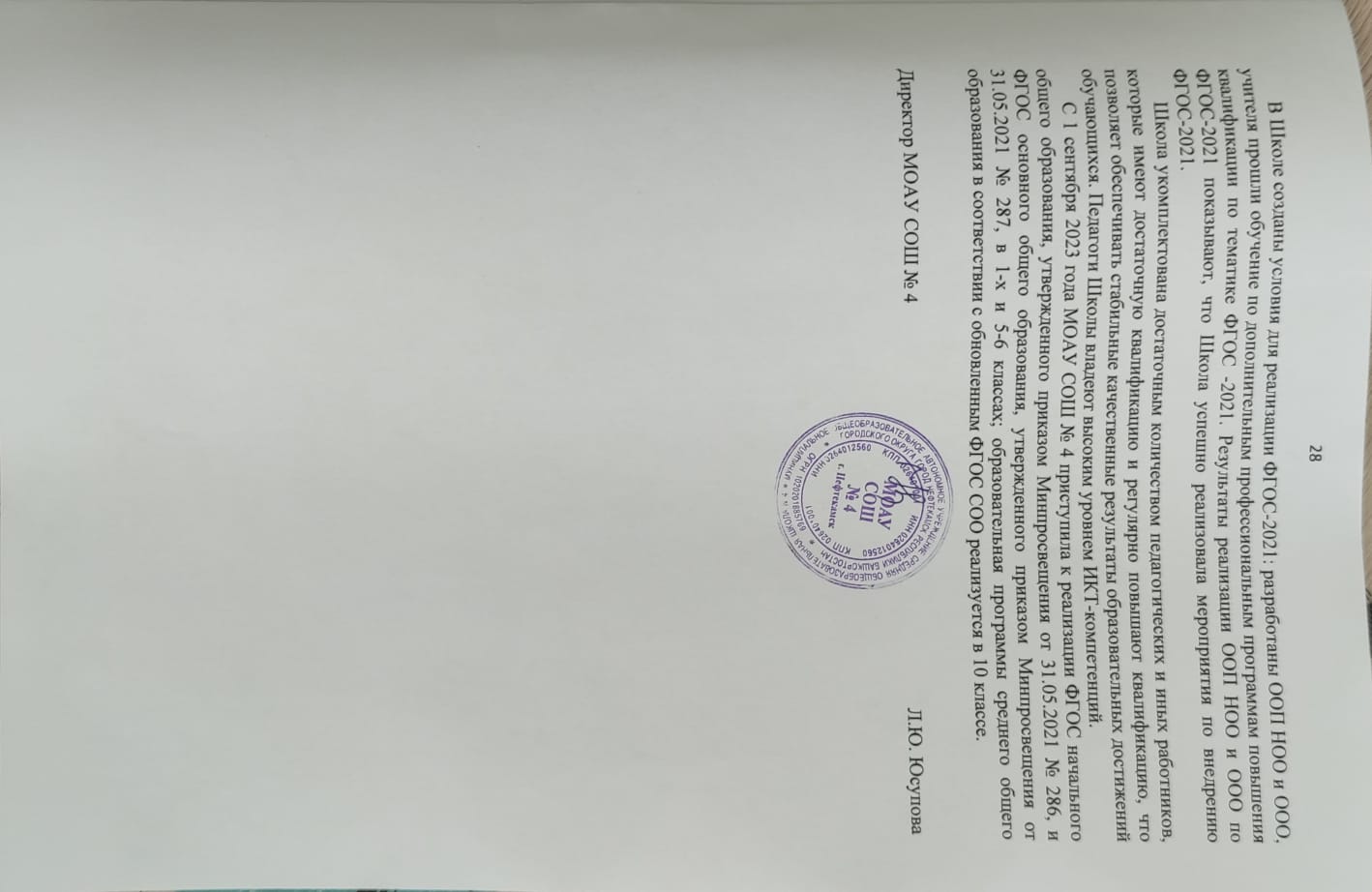 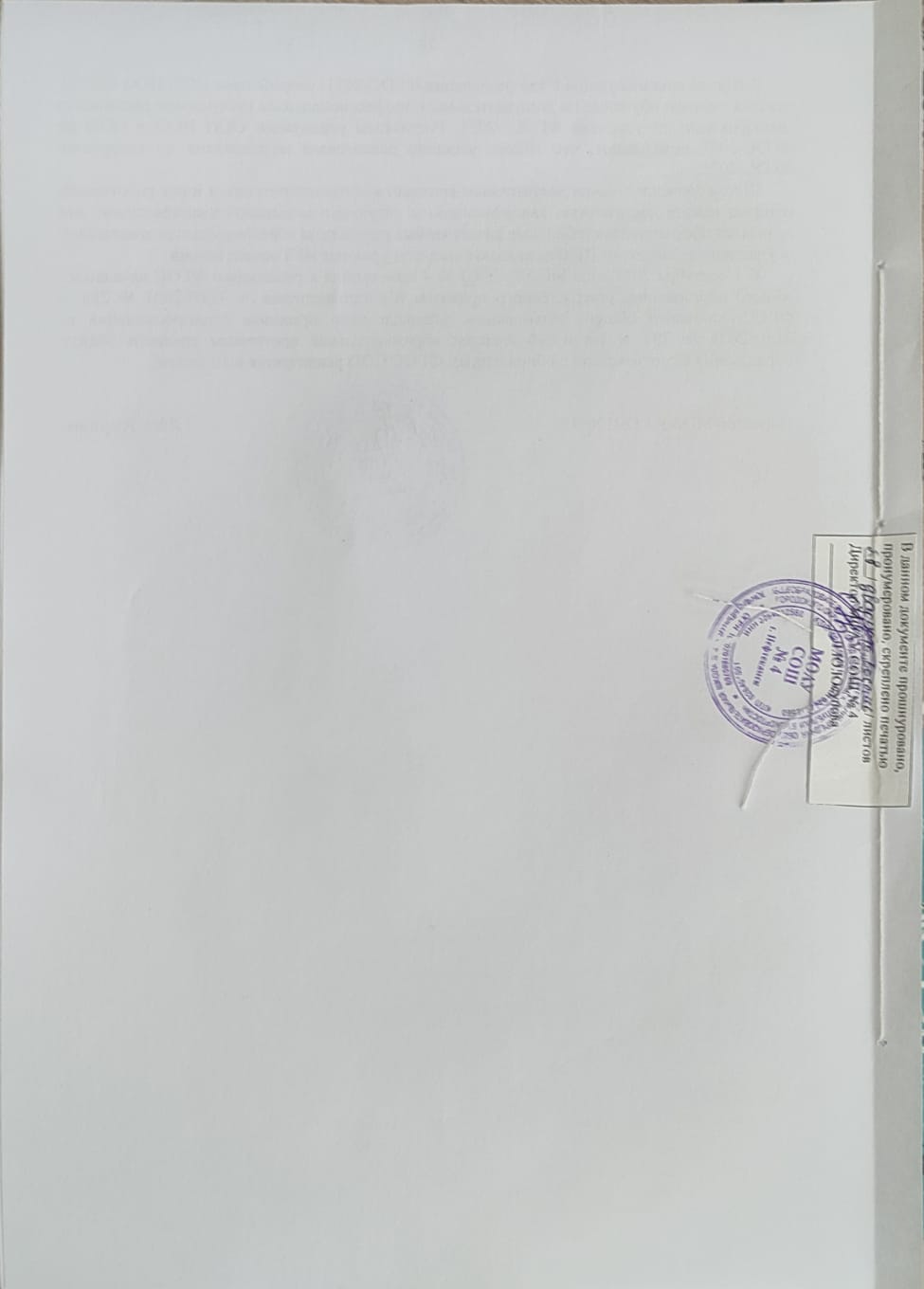 Наименование образовательной организацииМуниципальное общеобразовательное автономное учреждение средняя общеобразовательная школа № 4 городского округа город Нефтекамск Республики Башкортостан (МОАУ СОШ № 4)РуководительЮсупова Любовь ЮрьевнаАдрес организации452684, Российская Федерация. Республика Башкортостан, городской округ город Нефтекамск, проспект Комсомольский, дом.7 Телефон, факс8 (34783)20360, 8 (34783) 20646Адрес электронной почтыsosh4-neft@mail.ruУчредительАдминистрация городского округа город Нефтекамск Республики Башкортостан.Дата создания1963 годЛицензия№5033   от 18 мая 2018, серия 02Л01 № 0006798Свидетельство о государственной аккредитации№2424   От 31 мая 2018, серия 02А02 №0000997; срок действия: до 10 июня 2026Название образовательной программыЧисленность обучающихсяОсновная образовательная программа начального общего образования по ФГОС начального общего образования, утвержденному приказом Минпросвещения России от 31.05.2021 № 286112Основная образовательная программа начального общего образования по ФГОС начального общего образования, утвержденному приказом Минобрнауки от 06.10.2009 № 373363Основная образовательная программа основного общего образования по ФГОС основного общего образования, утвержденному приказом Минпросвещения России от 31.05.2021 № 287284Основная образовательная программа основного общего образования по ФГОС основного общего образования, утвержденному приказом Минобрнауки от 17.12.2010 № 1897191Основная образовательная программа среднего общего образования по ФГОС среднего общего образования, утвержденному приказом Минобрнауки от 17.05.2012 № 41348№Название программы1Школа будущего первоклассникаНаименование органаФункцииДиректорКонтролирует работу и обеспечивает эффективное взаимодействие структурных подразделений организации, утверждает штатное расписание, отчетные документы организации, осуществляет общее руководство ШколойПедагогический советОсуществляет текущее руководство образовательной деятельностью Школы, в том числе рассматривает вопросы:развития образовательных услуг;регламентации образовательных отношений;разработки образовательных программ;выбора учебников, учебных пособий, средств обучения и воспитания;материально-технического обеспечения образовательного процесса;аттестации, повышения квалификации педагогических работников;координации деятельности методических объединенийОбщее собрание работниковРеализует право работников участвовать в управлении образовательной организацией, в том числе:участвовать в разработке и принятии коллективного договора, Правил трудового распорядка, изменений и дополнений к ним;принимать локальные акты, которые регламентируют деятельность образовательной организации и связаны с правами и обязанностями работников;разрешать конфликтные ситуации между работниками и администрацией образовательной организации;вносить предложения по корректировке плана мероприятий организации, совершенствованию ее работы и развитию материальной базы№ п/пПараметры статистики2022/23 учебный год1Количество обучающихся на конец учебного года, в том числе:9301 - начальные школа4361– основная школа4581– средняя школа362Количество обучающихся, оставленных на повторное обучение:02– начальная школа02– основная школа02– средняя школа03Не получили аттестат:03– об основном общем образовании03– о среднем общем образовании14Особые заслуг:4Обучающиеся 9 классов, получившие аттестат особого образца 64Выпускники 11 классов, получившие медаль «За особые успехи в учении»1 КлассыВсего учащихсяИз них успеваютИз них успеваютОкончили годОкончили годОкончили годОкончили годОкончили годОкончили годНе успеваютНе успеваютПереведены условноПереведены условноКлассыВсего учащихсяИз них успеваютИз них успеваютВсегоВсегоИз них н/аИз них н/аКлассыВсего учащихсяКоличество%с отметками «4» и «5»%с отметками «5»%Качество%Количество%Количество%211711710063541916,28270000031121121005549191774660000497971005456111165670000Итого326326100172534915221680000КлассыВсего учащихсяИз них успеваютИз них успеваютОкончили годОкончили годОкончили годОкончили годОкончили годОкончили годНе успеваютНе успеваютНе успеваютПереведены условноПереведены условноПереведены условноКлассыВсего учащихсяИз них успеваютИз них успеваютВсегоВсегоИз них н/аИз них н/аИз них н/аКлассыВсего учащихсяКоличество%с отметками «4» и «5»%с отметками «5»%Количество%Количество%КоличествоКоличество%5102102100383732,94140,20000068989100354033,43842,7000007113113100484322%5044,20000087575100212823%23310000097979100222868%2835,400000Итого45845810016436163,518039,300000КлассыВсего учащихсяИз них успеваютИз них успеваютОкончили годОкончили годОкончили годОкончили годОкончили годОкончили годНе успеваютНе успеваютПереведены условноПереведены условноКлассыВсего учащихсяИз них успеваютИз них успеваютВсегоВсегоИз них н/аИз них н/аКлассыВсего учащихсяКоличество%с отметками «4» и «5»%с отметками «5»%Количество%Количество%Количество%1020201001050315136500001116161007442139560000Итого36361001747514226100009-е классы11-е классыОбщее количество выпускников7916Количество обучающихся на семейном образовании00Количество обучающихся с ОВЗ80Количество обучающихся, получивших «зачет» за итоговое собеседование/сочинение7916Количество обучающихся, не допущенных к ГИА00Количество обучающихся, проходивших процедуру ГИА7916Количество обучающихся, сдававших ГИА в форме промежуточной аттестации00Количество обучающихся, получивших аттестат7915Учебный
годМатематикаМатематикаМатематикаРусский языкРусский языкРусский языкУчебный
годУспеваемостьКачествоСредний
баллУспеваемостьКачествоСредний
балл2019/2020ОтмененыОтмененыОтмененыОтмененыОтмененыОтменены2020/2021100583,510050,93,72021/2022100373,310059,63,82022/202310030,33,310053,23,7ПредметКоличество обучающихсяКачествоСредний
баллУспеваемостьОбществознание3732,43,32100История11005100Иностранный язык366,673,67 \ 60100Биология5403,8100Информатика и ИКТ2832,43,14100Литература11005100География52403,42100Химия633,33,67100Критерии2020/212020/212021/222021/222022/232022/23КритерииКол-во%Кол-во%Кол-во%Количество выпускников 9-х классов всего535779Количество выпускников 9-х классов, успевающих по итогам учебного года на «5»23,835,368Количество выпускников 9-х классов, успевающих по итогам учебного года на «4» и «5»1935,81526,32228Количество выпускников 9-х классов, допущенных к государственной (итоговой) аттестации531005710079100Количество выпускников 9-х классов, не допущенных к государственной (итоговой) аттестации000000КритерииМатематика (базовый уровень)Количество обучающихся, которые сдавали математику на базовом уровне12Средний балл4Количество обучающихся, получивших высокие баллы, отметку «5» по пятибалльной системе5Процент обучающихся, получивших высокие баллы, отметку «5» по пятибалльной системе41%Критерии11 «А»Количество обучающихся16Количество обучающихся, которые не набрали минимальное количество баллов0Количество обучающихся, которые получили высокие баллы (от 80 до 100)4Средний балл69,2Средний тестовый (первичный) балл38Учебный годМатематика (база)Математика (профиль)Русский язык2020/2021-67412021/202214б64432022/202314,45938Учебные предметыКоличество участников ЕГЭСредний
баллУспеваемостьРусский язык1669,2100Физика342100Математика (базовый уровень)1214,492Математика (профильный уровень)459100Химия25750Биология44575История258100Обществознание568100Английский язык366,673,67 \ 60Информатика35367География258100Литература162100Медаль «За особые успехи в учении»Медаль «За особые успехи в учении»Медаль «За особые успехи в учении»Медаль «За особые успехи в учении»Медаль «За особые успехи в учении»Медаль «За особые успехи в учении»201820192020202120222023602211№ п/пФ. И. О. выпускникаКлассКлассный руководитель1Иргибаева Анастасия11АЯшбулатова А.М.КлассПредметКоличество обучающихся в классеДоля обучающихся, принявших участие в ВПР (в %)Количественная успеваемость по предмету (%)Качественная успеваемость по предмету (%)Качественная успеваемость по предмету (%)7Английский язык11687,79967,267,25биология10289,310059,359,36биология4488,310046,546,57биология5994,510039,339,38биология258810041416обществознание4592,510069697обществознание548910053,553,58обществознание249510052525история10394,399596история4292,5100517история30100100708история25881007211история1687,51001006география459397507география279396288география259291578химия258410090,475математика10389,395,8396математика9084.594.531.37математика11389,597408математика7582.796297физика5690,510062,58физика268595645Русский язык10389,593.349,36Русский язык899197,343.37Русский язык11394.595,5588Русский язык75798431Год2019-20202020-20212021-20222022-20232023-2024Количество участников по школе (5 – 11 классы)95106989584Процент от общего числа обучающихся (5-11 кл)23,423,720,819%16,1Год2019-20202020-20212021-20222022-20232023-2024Количество участников по школе (5 – 11 классы)95106989584Количество победителей43222Количество призеров1010121417Успешность выступления на МЭ %14,7%12,314,316,822,6КлассыКоличество сменПродолжительность урока (минут)Количество учебных дней в неделюКоличество учебных недель в году11Ступенчатый режим:35 минут (сентябрь–декабрь);40 минут (январь–май)5332–11140534Год выпускаОсновная школаОсновная школаОсновная школаОсновная школаСредняя школаСредняя школаСредняя школаСредняя школаСредняя школаГод выпускаВсегоПерешли в 10-й класс ШколыПерешли в 10-й класс другой ООПоступили в профессиональную ООВсегоПоступили в вузыПоступили в профессиональную ООУстроились на работуПошли на срочную службу по призыву202077253492618521202154132392314720202257182372318410202379194561610600№Вид литературыКоличество единиц в фондеСколько экземпляров выдавалось за год1Учебная1461513 6912Педагогическая139203Художественная107115104Справочная2894805Языковедение, литературоведение130236Естественнонаучная291577Техническая99118Общественно-политическая9045ПоказателиЕдиница измеренияКоличествоОбразовательная деятельностьОбразовательная деятельностьОбразовательная деятельностьОбщая численность учащихсячеловек960Численность учащихся по образовательной программе начального общего образованиячеловек437Численность учащихся по образовательной программе основного общего образованиячеловек475Численность учащихся по образовательной программе среднего общего образованиячеловек48Численность (удельный вес) учащихся, успевающих на «4» и «5» по результатам промежуточной аттестации, от общей численности обучающихсячеловек (процент)402(47,4)Средний балл ГИА выпускников 9-го класса по русскому языкубалл3,7Средний балл ГИА выпускников 9-го класса по математикебалл3,3Средний балл ЕГЭ выпускников 11-го класса по русскому языкубалл69,2Средний балл ЕГЭ выпускников 11-го класса по математикебалл4Численность (удельный вес) выпускников 9-го класса, которые получили неудовлетворительные результаты на ГИА по русскому языку, от общей численности выпускников 9-го классачеловек (процент)0(0)Численность (удельный вес) выпускников 9-го класса, которые получили неудовлетворительные результаты на ГИА по математике, от общей численности выпускников 9-го классачеловек (процент)0(0)Численность (удельный вес) выпускников 11-го класса, которые получили результаты ниже установленного минимального количества баллов ЕГЭ по русскому языку, от общей численности выпускников 11-го классачеловек (процент)0(0)Численность (удельный вес) выпускников 11-го класса, которые получили результаты ниже установленного минимального количества баллов ЕГЭ по математике, от общей численности выпускников 11-го классачеловек (процент)1(6%)Численность (удельный вес) выпускников 9-го класса, которые не получили аттестаты, от общей численности выпускников 9-го классачеловек (процент)0(0)Численность (удельный вес) выпускников 11-го класса, которые не получили аттестаты, от общей численности выпускников 11-го классачеловек (процент)1(6%)Численность (удельный вес) выпускников 9-го класса, которые получили аттестаты с отличием, от общей численности выпускников 9-го классачеловек (процент)6(8)Численность (удельный вес) выпускников 11-го класса, которые получили аттестаты с отличием, от общей численности выпускников 11-го классачеловек (процент)1(6)Численность (удельный вес) учащихся, которые принимали участие в олимпиадах, смотрах, конкурсах, от общей численности обучающихсячеловек (процент)760 человек/79%Численность (удельный вес) учащихся – победителей и призеров олимпиад, смотров, конкурсов от общей численности обучающихся, в том числе:человек (процент)205 человек/ 21%− регионального уровнячеловек (процент)21 человек/ 2,2%− федерального уровнячеловек (процент)2 человек/0,2%− международного уровнячеловек (процент)0 человек/0%Численность (удельный вес) учащихся по программам с углубленным изучением отдельных учебных предметов от общей численности обучающихсячеловек (процент)76 человек/8%Численность (удельный вес) учащихся по программам профильного обучения от общей численности обучающихсячеловек (процент)0 человек/0%Численность (удельный вес) учащихся по программам с применением дистанционных образовательных технологий, электронного обучения от общей численности обучающихсячеловек (процент)0 человек/0%Численность (удельный вес) учащихся в рамках сетевой формы реализации образовательных программ от общей численности обучающихсячеловек (процент)0 человек/0%Общая численность педработников, в том числе количество педработников:человек53 человека− с высшим образованиемчеловек47 человека/89%− высшим педагогическим образованиемчеловек47 человек/89%− средним профессиональным образованиемчеловек6 человек/11%− средним профессиональным педагогическим образованиемчеловек6 человек/11%Численность (удельный вес) педработников с квалификационной категорией от общей численности таких работников, в том числе:человек (процент)43 человек/96%− с высшейчеловек (процент)33 человек/77%− первойчеловек (процент)10 человек/23%Численность (удельный вес) педработников от общей численности таких работников с педагогическим стажем:человек (процент)− до 5 летчеловек (процент)3 человек/ 6%− больше 30 летчеловек (процент)6 человек/10%Численность (удельный вес) педработников от общей численности таких работников в возрасте:человек (процент)− до 30 летчеловек (процент)3 человек/7%− от 55 летчеловек (процент)5человек/9,4%Численность (удельный вес) педагогических и административно-хозяйственных работников, которые за последние пять лет прошли повышение квалификации или профессиональную переподготовку, от общей численности таких работниковчеловек (процент)53 человека/100%Численность (удельный вес) педагогических и административно-хозяйственных работников, которые прошли повышение квалификации по применению в образовательном процессе ФГОС, от общей численности таких работниковчеловек (процент)50 человек/94%ИнфраструктураИнфраструктураИнфраструктураКоличество компьютеров в расчете на одного учащегосяединиц12 единицКоличество экземпляров учебной и учебно-методической литературы от общего количества единиц библиотечного фонда в расчете на одного учащегосяединиц12533 единиц/14 единицНаличие в Школе системы электронного документооборотада/нетнетНаличие в Школе читального зала библиотеки, в том числе наличие в ней:да/нетнет− рабочих мест для работы на компьютере или ноутбукеда/нет12− медиатекида/нетнет− средств сканирования и распознавания текстада/нетда− выхода в интернет с библиотечных компьютеровда/нетда− системы контроля распечатки материаловда/нетдаЧисленность (удельный вес) обучающихся, которые могут пользоваться широкополосным интернетом не менее 2 Мб/с, от общей численности обучающихсячеловек (процент)475человек/50%Общая площадь помещений для образовательного процесса в расчете на одного обучающегосякв. м4038 кв. м/4,7 кв.м.